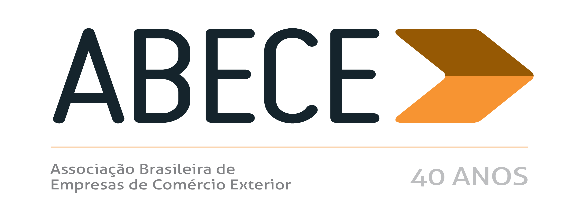 RESENHA SEMANAL ABECEPrezado Associado,Segue resumo das normas que consideramos mais relevantes para os associados veiculadas nas semanas de 17 a 21 de junho de 2019.Trata-se de informação de caráter exclusivo para associados com divulgação restrita.Para cancelar o recebimento, solicitamos enviar mensagem neste e.mail.AtenciosamenteRECEITA FEDERAL CREDENCIA MAIS SEIS EMPRESAS COM CERTIFICAÇÃO OEA ATOS DECLARATÓRIOS EXECUTIVOS Nº 26, DE 17/6/2019 (DOU 18/06/2019); NºS 92 E 93, DE 14/6/2019 (DOU 18/6/2019); NºS 10 E 11, DE 10/6/2019 (DOU 19/6/2019) E Nº 94, DE 17/6/2019 (DOU 19/6/2019) – As unidades descentralizadas da Receita Federal Curitiba, Delex e Belo Horizonte  credenciaram como OEA as empresas a seguir:na modalidade OEA-Conformidade Nível 2, como Exportador e Importador, SOLAE DO BRASIL INDUSTRIA E COMERCIO DE ALIMENTOS LTDA , inscrita no CNPJ sob o nº 05.547.514/0001-85. na modalidade OEA-SEGURANÇA, DEPOSITÁRIO a empresa MULTILOG BRASIL S.A., inscrita no CNPJ sob o nº 60.526.977/0010-60. na modalidade OEA-SEGURANÇA, DEPOSITÁRIO, a empresa MULTILOG BRASIL S.A., inscrita no CNPJ sob o nº 60.526.977/0014-93. na modalidade OEA-CONFORMIDADE NÍVEL 2, como IMPORTADOR / EXPORTADOR, a empresa MINERAÇÃO SERRA GRANDE S.A., inscrita no CNPJ sob o nº 42.445.403/0001-94. na modalidade OEA-CONFORMIDADE NÍVEL 2, como IMPORTADOR / EXPORTADOR, a empresa ANGLOGOLD ASHANTI CÓRREGO DO SÍTIO MINERAÇÃO S.A., inscrita no CNPJ sob o nº 18.565.382/0001-66. na modalidade OEA-SEGURANÇA, AGENTE DE CARGA, a empresa SAMSUNG SDS GLOBAL SCL LATIN AMERICA LOGÍSTICA LTDA, inscrita no CNPJ sob o nº 24.574.383/0001-70. RECEITA ESCLARECE QUE IMUNIDADE SUBJETIVA NÃO É APLICÁVEL NA IMPORTAÇÃO POR CONTA E ORDEMSOLUÇÃO DE CONSULTA Nº 191, DE 10 DE JUNHO DE 2019 (DOU 17/6/2019) – A COSIT editou Solução de Consulta para orientar que “nas operações de importação realizadas por conta e ordem de terceiros, a pessoa jurídica de direito privado que opere por conta e ordem não pode efetuar importação de bens com imunidade tributária prevista no artigo 150, IV, "c", da Constituição Federal, tendo em vista que a imunidade tributária subjetiva é aplicável a seus beneficiários na posição de contribuinte de direito, mas não como contribuinte de fato, sendo irrelevante a repercussão econômica do tributo envolvido. Na ausência de previsão normativa, não é possível a utilização de benefício fiscal próprio do adquirente de mercadoria importada por empresa que atue por sua conta e ordem.”.RECEITA EDITA OUTRA SOLUÇÃO SOBRE EMBALAGEM E A IMPORTAÇÃO POR ENCOMENDASOLUÇÃO DE CONSULTA Nº 192, DE 10 DE JUNHO DE 2019 (DOU 19/6/2019) – A COSIT editou nova Solução de Consulta sobre a importação para revenda a encomendante para industrialização. Ela orientou que “as operações de embalagem ou acondicionamento promovidas por estabelecimento industrial importador não descaracterizam a importação por encomenda, ainda que configurem operação de industrialização na modalidade "acondicionamento ou reacondicionamento" perante a legislação do IPI, e estão sujeitas às medidas de controle aduaneiro determinadas na forma da legislação específica, de forma a garantir a responsabilidade tributária da empresa encomendante.”.ANEXOSOLUÇÃO DE CONSULTA Nº 191, DE 10 DE JUNHO DE 2019 (DOU 17/6/2019)Assunto: NORMAS GERAIS DE DIREITO TRIBUTÁRIO IMPORTAÇÃO POR CONTA E ORDEM DE TERCEIROS. IMUNIDADE. ADQUIRENTE Nas operações de importação realizadas por conta e ordem de terceiros, a pessoa jurídica de direito privado que opere por conta e ordem não pode efetuar importação de bens com imunidade tributária prevista no artigo 150, IV, "c", da Constituição Federal, tendo em vista que a imunidade tributária subjetiva é aplicável a seus beneficiários na posição de contribuinte de direito, mas não como contribuinte de fato, sendo irrelevante a repercussão econômica do tributo envolvido. Na ausência de previsão normativa, não é possível a utilização de benefício fiscal próprio do adquirente de mercadoria importada por empresa que atue por sua conta e ordem. Dispositivos Legais: art. 150, VI, "c", da Constituição Federal; art. 80, I da MP nº 2.135-58, de 2001; arts. 31, I e 32, parágrafo único, III, "c" do Decreto-lei nº 37, de 1966 (com redações dadas, respectivamente, pelo Decreto-Lei nº 2.472, de 1988 e pela Lei nº 11.281, de 2006); Instrução Normativa RFB 1.861, de 2018. ASSUNTO: PROCESSO ADMINISTRATIVO FISCAL INEFICÁCIA PARCIAL. É ineficaz a parte da consulta que verse sobre questão eminentemente procedimental, por não dizer respeito à interpretação da legislação tributária e aduaneira relativa aos tributos administrados pela RFB. Dispositivos Legais: art. 1º da Instrução Normativa RFB nº 1.396, de 16 de setembro de 2013. FERNANDO MOMBELLI Coordenador-GeralSUPERINTENDÊNCIA REGIONAL DA 9ª REGIÃO FISCALALFÂNDEGA DA RECEITA FEDERAL DO BRASIL EM CURITIBAEQUIPE DE GESTÃO DE OPERADORES ECONÔMICOS AUTORIZADOSATO DECLARATÓRIO EXECUTIVO Nº 26, DE 17 DE JUNHO DE 2019 (DOU 18/6/2019)Certifica como Operador Econômico Autorizado a pessoa jurídica que especifica. O CHEFE DA EQUIPE DE GESTÃO DE OPERADORES ECONÔMICOS AUTORIZADOS DA ALFÂNDEGA DA RECEITA FEDERAL EM CURITIBA, instituída por meio da Portaria MF nº 430, de 9 de outubro de 2017, que aprovou o Regimento Interno da RFB, no uso da atribuição que lhe confere o art. 18 da Instrução Normativa RFB nº 1.598, de 9 de dezembro de 2015, e tendo em vista o que consta do Requerimento n°344, do Portal OEA, resolve: Art. 1º Certificar como Operador Econômico Autorizado, em caráter precário, com prazo de validade indeterminado, na modalidade OEA-Conformidade Nível 2, como Exportador e Importador, SOLAE DO BRASIL INDUSTRIA E COMERCIO DE ALIMENTOS LTDA , inscrita no CNPJ sob o nº 05.547.514/0001-85. Art. 2º. Esta certificação é extensiva a todos os estabelecimentos da pessoa jurídica supracitada. Art. 3º Este Ato Declaratório Executivo entra em vigor na data de sua publicação no Diário Oficial da União. RINALD BOASSIDELEGACIA ESPECIAL DA RECEITA FEDERAL DE BRASIL DE FISCALIZAÇÃO DE COMÉRCIO EXTERIOR EQUIPE DE GESTÃO DE OPERADORES ECONÔMICOS AUTORIZADOSATO DECLARATÓRIO EXECUTIVO Nº 92, DE 14 DE JUNHO DE 2019 (DOU 18/6/2019)Certifica como Operador Econômico Autorizado a empresa que especifica. O CHEFE DA EQUIPE DE GESTÃO DE OPERADORES ECONÔMICOS AUTORIZADOS DA DELEGACIA ESPECIAL DA RECEITA FEDERAL DO BRASIL DE FISCALIZAÇÃO DE COMÉRCIO EXTERIOR - DELEX, instituída por meio da Portaria MF nº 430, de 9 de outubro de 2017, no uso da atribuição que lhe confere o art. 18 da Instrução Normativa RFB nº 1598, de 9 de dezembro de 2015, e tendo em vista o que consta no Requerimento Nº 522 do Sistema OEA, módulo do Portal Único do Siscomex, resolve: Art. 1º. Certificar como Operador Econômico Autorizado, em caráter precário, com prazo de validade indeterminado, na modalidade OEA-SEGURANÇA, DEPOSITÁRIO a empresa MULTILOG BRASIL S.A., inscrita no CNPJ sob o nº 60.526.977/0010-60. Art. 2º. Este Ato Declaratório Executivo entra em vigor na data de sua publicação no Diário Oficial da União. DANILO PIZOL INVERNIZZI ATO DECLARATÓRIO EXECUTIVO Nº 93, DE 14 DE JUNHO DE 2019 (DOU 18/6/2019)Certifica como Operador Econômico Autorizado a empresa que especifica. O CHEFE DA EQUIPE DE GESTÃO DE OPERADORES ECONÔMICOS AUTORIZADOS DA DELEGACIA ESPECIAL DA RECEITA FEDERAL DO BRASIL DE FISCALIZAÇÃO DE COMÉRCIO EXTERIOR - DELEX, instituída por meio da Portaria MF nº 430, de 9 de outubro de 2017, no uso da atribuição que lhe confere o art. 18 da Instrução Normativa RFB nº 1598, de 9de dezembro de 2015, e tendo em vista o que consta no Requerimento Nº 529 do Sistema OEA, módulo do Portal Único do Siscomex, resolve: Art. 1º. Certificar como Operador Econômico Autorizado, em caráter precário, com prazo de validade indeterminado, na modalidade OEA-SEGURANÇA, DEPOSITÁRIO, a empresa MULTILOG BRASIL S.A., inscrita no CNPJ sob o nº 60.526.977/0014-93. Art. 2º. Este Ato Declaratório Executivo entra em vigor na data de sua publicação no Diário Oficial da União. DANILO PIZOL INVERNIZZIALFÂNDEGA DA RECEITA FEDERAL DE BELO HORIZONTEEQUIPE DE GESTÃO DE OPERADORES ECONÔMICOS AUTORIZADOSATO DECLARATÓRIO EXECUTIVO Nº 10, DE 10 DE JUNHO DE 2019 (DOU 19/6/2019)Certifica como Operador Econômico Autorizado a empresa que especifica. O CHEFE DA EQUIPE DE GESTÃO DOS OPERADORES ECONÔMICOS AUTORIZADOS - EqOEA DA ALFÂNDEGA DA RECEITA FEDERAL DO BRASIL EM BELO HORIZONTE, instituído por meio da Portaria RFB nº 430, de 09 de outubro de 2017, no uso da atribuição que lhe confere o art. 18 da Instrução Normativa RFB nº 1598, de 9 de dezembro de 2015, e tendo em vista o que consta no Requerimento 234, resolve: Art. 1º. Certificar como Operador Econômico Autorizado, em caráter precário, com prazo de validade indeterminado, na modalidade OEA-CONFORMIDADE NÍVEL 2, como IMPORTADOR / EXPORTADOR, a empresa MINERAÇÃO SERRA GRANDE S.A., inscrita no CNPJ sob o nº 42.445.403/0001-94. Art. 2º. Esta certificação é extensiva a todos os estabelecimentos da empresa supracitada. Art. 3º. Este Ato Declaratório Executivo entra em vigor na data de sua publicação no Diário Oficial da União. BERNARDO COSTA PRATES SANTOS ATO DECLARATÓRIO EXECUTIVO Nº 11, DE 10 DE JUNHO DE 2019 (DOU 19/6/2019)Certifica como Operador Econômico Autorizado a empresa que especifica. O CHEFE DA EQUIPE DE GESTÃO DOS OPERADORES ECONÔMICOS AUTORIZADOS - EqOEA DA ALFÂNDEGA DA RECEITA FEDERAL DO BRASIL EM BELO HORIZONTE, instituído por meio da Portaria RFB nº 430, de 09 de outubro de 2017, no uso da atribuição que lhe confere o art. 18 da Instrução Normativa RFB nº 1598, de 9 de dezembro de 2015, e tendo em vista o que consta no Requerimento 232, resolve: Art. 1º. Certificar como Operador Econômico Autorizado, em caráter precário, com prazo de validade indeterminado, na modalidade OEA-CONFORMIDADE NÍVEL 2, como IMPORTADOR / EXPORTADOR, a empresa ANGLOGOLD ASHANTI CÓRREGO DO SÍTIO MINERAÇÃO S.A., inscrita no CNPJ sob o nº 18.565.382/0001-66. Art. 2º. Esta certificação é extensiva a todos os estabelecimentos da empresa supracitada. Art. 3º. Este Ato Declaratório Executivo entra em vigor na data de sua publicação no Diário Oficial da União. BERNARDO COSTA PRATES SANTOSEQUIPE DE GESTÃO DE OPERADORES ECONÔMICOS AUTORIZADOSATO DECLARATÓRIO EXECUTIVO Nº 94, DE 17 DE JUNHO DE 2019 (DOU 19/6/2019)Certifica como Operador Econômico Autorizado a empresa que especifica. O CHEFE DA EQUIPE DE GESTÃO DE OPERADORES ECONÔMICOS AUTORIZADOS DA DELEGACIA ESPECIAL DA RECEITA FEDERAL DO BRASIL DE FISCALIZAÇÃO DE COMÉRCIO EXTERIOR - DELEX, instituída por meio da Portaria MF nº 430, de 9 de outubro de 2017, no uso da atribuição que lhe confere o art. 18 da Instrução Normativa RFB nº 1598, de 9 de dezembro de 2015, e tendo em vista o que consta no Requerimento nº 680 do Sistema OEA, módulo do Portal Único do Siscomex, resolve: Art. 1º. Certificar como Operador Econômico Autorizado, em caráter precário, com prazo de validade indeterminado, na modalidade OEA-SEGURANÇA, AGENTE DE CARGA, a empresa SAMSUNG SDS GLOBAL SCL LATIN AMERICA LOGÍSTICA LTDA, inscrita no CNPJ sob o nº 24.574.383/0001-70. Art. 2º. Esta certificação é extensiva a todos os estabelecimentos da empresa supracitada. Art. 3º. Este Ato Declaratório Executivo entra em vigor na data de sua publicação no Diário Oficial da União. DANILO PIZOL INVERNIZZISOLUÇÃO DE CONSULTA Nº 192, DE 10 DE JUNHO DE 2019 (DOU 19/6/2019)Assunto: Imposto sobre a Importação - II BENS IMPORTADOS PARA INDUSTRIALIZAÇÃO E REVENDA. ESTABELECIMENTO IMPORTADOR INDUSTRIAL. IMPORTAÇÃO PARA REVENDA A ENCOMENDANTE PREDETERMINADO. CARACTERIZAÇÃO. RESPONSABILIDADE TRIBUTÁRIA. MEDIDAS DE CONTROLE ADUANEIRO. APLICABILIDADE. As operações de embalagem ou acondicionamento promovidas por estabelecimento industrial importador não descaracterizam a importação por encomenda, ainda que configurem operação de industrialização na modalidade "acondicionamento ou reacondicionamento" perante a legislação do IPI, e estão sujeitas às medidas de controle aduaneiro determinadas na forma da legislação específica, de forma a garantir a responsabilidade tributária da empresa encomendante. SOLUÇÃO DE CONSULTA PARCIALMENTE VINCULADA À SOLUÇÃO DE CONSULTA COSIT Nº 156, DE 15 DE MAIO DE 2019, PUBLICADA NO DIÁRIO OFICIAL DA UNIÃO DE 03 DE JUNHO DE 2019. Dispositivos Legais: IN RFB nº 1.396/2013, art. 9º; IN RFB nº 1.861/2018, arts. 3º, § 6º e 5º. Assunto: Processo Administrativo Fiscal CONSULTA. INEFICÁCIA PARCIAL. É ineficaz a consulta na parte que não atende aos requisitos legais exigidos, ao ser formulada: i) com questionamentos sobre imposto em que não se verifica a condição de sujeito passivo da consulente na hipótese apresentada; ii) quando o objeto dos questionamentos esteja disciplinado em ato normativo publicado na Imprensa Oficial antes de sua apresentação; e iii) ao fazer questionamentos genéricos, sem a correta identificação do(s) dispositivo(s) da legislação tributária sobre cuja aplicação haja dúvida interpretativa, de forma a solicitar uma prestação de assessoria jurídica ou contábil-fiscal. Dispositivos Legais: IN RFB nº 1.396/2013, arts. 2º, inciso I e 18, incisos I, II, VII, IX e XIV. FERNANDO MOMBELLI Coordenador-GeralLEI Nº 13.755, DE 10 DE DEZEMBRO DE 2018 (DOU 21/6/2019)Estabelece requisitos obrigatórios para a comercialização de veículos no Brasil; institui o Programa Rota 2030 - Mobilidade e Logística; dispõe sobre o regime tributário de autopeças não produzidas; e altera as Leis nºs 9.440, de 14 de março de 1997, 12.546, de 14 de dezembro de 2011, 10.865, de 30 de abril de 2004, 9.826, de 23 de agosto de 1999, 10.637, de 30 de dezembro de 2002, 8.383, de 30 de dezembro de 1991, e 8.989, de 24 de fevereiro de 1995, e o Decreto-Lei nº 288, de 28 de fevereiro de 1967.O P R E S I D E N T E D A R E P Ú B L I C AFaço saber que o Congresso Nacional decreta e eu promulgo, nos termos do parágrafo 5º do art. 66 da Constituição Federal, as seguintes partes vetadas da Lei nº 13.755, de 10 de dezembro de 2018:"Art. 34. O § 1º do art. 5º da Lei nº 9.826, de 23 de agosto de 1999, passa a vigorar com a seguinte redação:'Art. 5º ....................................................................................................................§ 1º Os componentes, chassis, carroçarias, acessórios, partes e peças referidos nocaputdeste artigo, de origem estrangeira, serão desembaraçados com suspensão do IPI quando importados diretamente, por encomenda ou por conta e ordem do estabelecimento industrial...................................................................................................................................' (NR)Art. 35. O § 4º do art. 29 da Lei nº 10.637, de 30 de dezembro de 2002, passa a vigorar com a seguinte redação:'Art. 29. ..............................................................................................................................................................................................................................................................§ 4º As matérias-primas, os produtos intermediários e os materiais de embalagem, importados diretamente, por encomenda ou por conta e ordem do estabelecimento de que tratam o caput e o § 1º deste artigo serão desembaraçados com suspensão do IPI.................................................................................................................................' (NR)""Art. 36. Ocaputdo art. 72 da Lei nº 8.383, de 30 de dezembro de 1991, passa a vigorar com a seguinte redação:'Art. 72. Ficam isentas do IOF as operações de financiamento para a aquisição de automóveis de passageiros fabricados no território nacional de até 127 HP (cento e vinte e setehorse-power) de potência bruta, segundo a classificação normativa daSociety of Automotive Engineers(SAE), e os veículos híbridos e elétricos, quando adquiridos por:.................................................................................................................................' (NR)Art. 37. Ocaputdo art. 1º da Lei nº 8.989, de 24 de fevereiro de 1995, passa a vigorar com a seguinte redação:'Art. 1º Ficam isentos do Imposto sobre Produtos Industrializados (IPI) os automóveis de passageiros de fabricação nacional, equipados com motor de cilindrada não superior a 2.000 cm³ (dois mil centímetros cúbicos), de, no mínimo, 4 (quatro) portas, inclusive a de acesso ao bagageiro, movidos a combustível de origem renovável, sistema reversível de combustão ou híbrido e elétricos, quando adquiridos por:..................................................................................................................................' (NR)..........................................................................................................................................Brasília, 19 de junho de 2019; 198º da Independência e 131º da República.Nº 259, de 19 de junho de 2019. Comunica ao Senado Federal que, em face da rejeição pelo Congresso Nacional do veto parcial ao Projeto de Lei de Conversão no 27, de 2018 (MP no 843/18), transformado na lei nº 13.755, de 10 de dezembro de 2018, acaba de promulgá-lo, motivo pelo qual restitui dois exemplares dos respectivos autógrafos. § 5º Se o veto não for mantido, será o projeto enviado, para promulgação, ao Presidente da República.DELEGACIA ESPECIAL DA RECEITA FEDERAL DE BRASIL DE FISCALIZAÇÃO DE COMÉRCIO EXTERIOR EQUIPE DE GESTÃO DE OPERADORES ECONÔMICOS AUTORIZADOSATO DECLARATÓRIO EXECUTIVO Nº 94, DE 17 DE JUNHO DE 2019 (DOU 21/6/2019)Certifica como Operador Econômico Autorizado a empresa que especifica. O CHEFE DA EQUIPE DE GESTÃO DE OPERADORES ECONÔMICOS AUTORIZADOS DA DELEGACIA ESPECIAL DA RECEITA FEDERAL DO BRASIL DE FISCALIZAÇÃO DE COMÉRCIO EXTERIOR - DELEX, instituída por meio da Portaria MF nº 430, de 9 de outubro de 2017, no uso da atribuição que lhe confere o art. 18 da Instrução Normativa RFB nº 1598, de 9 de dezembro de 2015, e tendo em vista o que consta no Requerimento nº 680 do Sistema OEA, módulo do Portal Único do Siscomex, resolve: Art. 1º. Certificar como Operador Econômico Autorizado, em caráter precário, com prazo de validade indeterminado, na modalidade OEA-SEGURANÇA, AGENTE DE CARGA, a empresa SAMSUNG SDS GLOBAL SCL LATIN AMERICA LOGÍSTICA LTDA, inscrita no CNPJ sob o nº 24.574.383/0001-70. Art. 2º. Esta certificação é extensiva a todos os estabelecimentos da empresa supracitada. Art. 3º. Este Ato Declaratório Executivo entra em vigor na data de sua publicação no Diário Oficial da União. DANILO PIZOL INVERNIZZIParte inferior do formulário